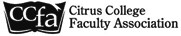                    Representative Council Meeting Date:  Wednesday, 21 April 2021   	 	 	 	  	ZOOM – 3:00 pm 961 2689 5545 	 	 	 	 	    CCFA Rep Council Agenda – 21 March 2021 	;Call to Order- Dave Ryba Minutes, rep council , Mar 17– Stephanie Yee Officer Reports President’s Report – Dave RybaConferencesCCA Spring – April 23-25 “Building and Strengthening Membership (cca4us.org)Hunter	. May 17-21  “Higher Education, Collective Bargaining and the Biden Administration.”  National Center for the Study of Collective Bargaining in Higher Education and the ProfessionsBylaws…on going.  Proposed Google Doc to work collaboratively.Vice-President’s Report – Rafael Herrera  Events Calendar Secretary’s Report – Stephanie Yee Treasurer’s Report – Gerhard PetersFinancesElection CalendarElection CommitteeAt Large Reports – (area or at large?)	 Cabinet  reportsBargaining Chair Report – Dave Brown State of affairsSenate Liaison – John FincherPast President – Terry Miles End of Year event ?Old BusinessNew BusinessVI AdjournOfficers Dave Ryba, President Rafael Herrera, Vice President Stephanie Yee, Secretary Gerhard Peters, Treasurer Included on Executive Board Jesus Gutierrez, At-Large RepresentativeSenya Lubisich, At-Large RepresentativePaul Swatzel, At-Large RepresentativeOther LeadershipJohn FincherTerry MilesRepresentatives Mathematics/Business  (  ) Ralph Tippins                                           (  ) Esmeralda MedranoHealth Sciences             (  ) Noemi Barajas Career/Technical           (  ) Gregory LippStudent Services           (  ) Raquel Gutierrez                                          (  ) Elizabeth CookVisual & Performing      (  ) Matt Jackson Arts Representatives Kinesiology                 (  ) Steve Hartman Language Arts             (  ) Anna McGarry                                      (  ) Elisabeth GaratePhysical Sciences        (  ) Social/Behavioral        (   ) Gailynn White Sciences                        (   ) Shelly HahnNegotiations Team      (  )  Dave Brown (  ) Stephanie Yee   Members                       (  ) Senya Lubisich